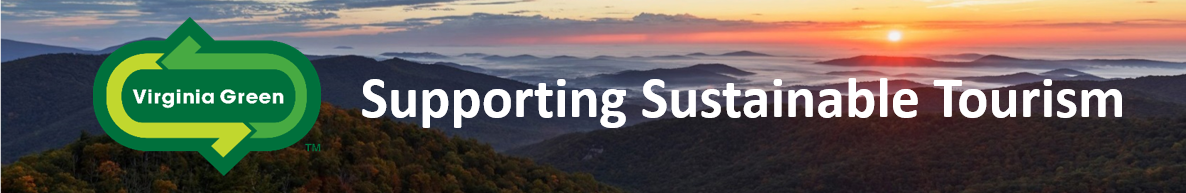 Certification of Virginia Green Festivals & EventsFestivals, conferences, meetings, and other events are important contributors to regional and statewide tourism. However, they can also result in significant environmental impacts from the wastes generated, the amount of materials used, transportation to and from events, and the energy and water consumed during the event. For an environmentally-responsible organization, a wasteful festival, conference or event can be embarrassing; and it can literally have a negative impact on an otherwise positive experience for the participants. Conversely, thoughtfully-planned “green events” will clearly communicate to participants that the organizers are committed to minimizing the event’s environmental impacts.   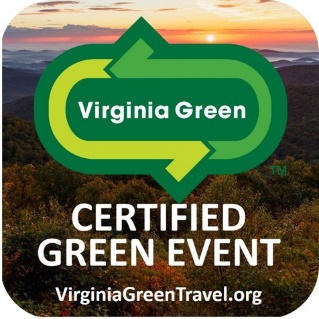 Planning a green event does not mean additional incurred costs – it simply requires a change in mindset and some thoughtful, up-front planning. Facilities and venues that are prepared to host green conferences, meetings, and events will make the event organizer’s job that much easier; and hopefully, that facility will be rewarded with repeat business and referrals.  And participants in the Virginia Green Travel program would be the natural choice for hosting green conferences, meetings, and events! Instructions:  The checklist below serves as the actual application for certification as a Virginia Green Travel Event.  Applying festivals and events self-certify that they have the green practices in place.  Once submitted, the Virginia Green program staff will review and contact you for any additional information required.  Once certified, the event will be recognized and promoted as a Virginia Green Event via social media and listed on the Virginia Tourism Corporation’s calendar of green events (www.VirginiaGreenTravel.org).    Core Sustainability Commitments for CertificationGreen Team & Volunteers (At least 1 Required)Have a green team in place to assist attendees and monitor and control green practices for the event.  Details: ________________________________________________________________Train green team volunteers and arm them with pickers to ensure that “eco-stations” are not cross-contaminated.Provide branded Green Team t-shirts to demonstrate commitment to event attendees.RecyclingComprehensive recycling in place for glass, plastics, paper, and cardboard.  If you cannot recycle any of these, please provide detail: ____________________ _____________________________________________________________ (Required)Recycling containers are all co-located with trash containers. (Required)Signage instructing attendees about what is or is not recyclable at this event.Signage on containers (Required)Larger signage near entrancewaysOn-line information about recyclingAdditional items being collected for recycling or donation at your event:GreasePalletsElectronicsPlastic bagsOther: _____________________________________________________Recycling vendor.  Please name the recycling vendor that is managing / hauling your recycling: _____________________________________ (Required)Tracking the weights of trash and recycling and calculating a recycling or waste diversion rate for your event. (Highly Recommended) What was the recycling rate from last year’s event (if applicable)? __________________________________________________ Other details related to recycling: ____________________________________________________________________________________________________________Waste Reduction Tracking waste, recycling, and compost costs.Composting food wastes and compostable materialsUsing compostable disposables?  Please list items that are compostable at your event: __________________________________________________________Please name the vendor that is handling compostables: __________________Minimizing the Impact of DisposablesCommitment to NO POLYSTYRENE items used by any vendors (Required)Not using disposable items.  Details: ____________________________________________________________________________________________________Disposables that are readily recyclable at your event. Please describe: ______________________________________________________Disposables made with recycled content.  Please describe: ______________________________________________________Food ServiceChoose only food vendors that are committed to green practices. Educating vendors on recycling and composting activities in place. (Required)Require vendors to purchase / provide only compostables / items that are readily recyclable.  Please provide details:_______________________________________Provide for recycling and trash co-located with all food vendorsProviding condiments in bulkProviding non-bleached napkinsProvision of bulk water dispensers in lieu of single-use bottles Recycling of all grease used by vendorsRecycling vendor who recycles into bio-diesel.  Who is it? _____________Donation of excess foodSustainable, Organic &/or Local Food OfferingsPlease list: _________________________________________________________________________________________________________________Other waste reduction practices applicable to food service: ________________________________________________________________ CigarettesProviding for cigarette butt collection urns.Working with Keep Virginia Beautiful to promote responsible collection of cigarette wastes.Other:____________________________________________________________Balloons & Other Airborne ReleasesAirborne releases do NOT take place (REQUIRED)RestroomsUsing environmentally-friendly solutions.  Please specify: __________________________________________Collection of paper towels for composting (if applicable).Beverage Cup ReuseProvide for the Purchase of a Reusable Beverage Container (such as Klean Kantene)Provide event-branded, reusable cups Actively encourage beer / wine vendors & consumers to reuse cups and to not “pre-fill” beverages Please provide details: _____________________________________________Energy Transportation: (At least 1 Required)Carpooling encouragedShuttles providedMass TransitBiking encouraged:Parking / Valet providedOther details on how encouraged: ____________________________________ Please provide details on transportation impact reduction: ______________________________________________________________________ Green Power Generation & Use Solar.  Details: ______________________________________________________ Biodiesel.  Details: ___________________________________________________ Pedal-power.  Details: _______________________________________________Other details: ______________________________________________________Electric Vehicle Charging StationsGreen Power Greenhouse gas impacts of festival calculatedEnergy credits/Renewable Energy Credits (REC’s) purchased to offset impacts.  What percentage and details about from whom purchased: _______________________________________ WaterBulk-water provided to refill water bottles Low-flow fixtures in restrooms (if applicable)Details: ___________________________________________________________ Communication & SignageWebsite: (At least 1 Required)Link on website explaining / listing green practices in place for your event.Link to Virginia Green certification listing and profilePost information on social mediaSignage: Recycling. On each recycling & trash container reminding participants about what is and is not recyclable for this event. (REQUIRED)Have larger signs at festival entrances and throughout that explain recycling and other practices  All Green Practices.  Signage which list green practices overall.Virginia Green (Strongly Encouraged)Use the Virginia Green Festival logo on banners, signage, and the likeObtain reusable Virginia Green Event banners from Virginia Green program for display during your festival.  Support of Sustainable Organizations & ProjectsDonations made to a local environmental organization.  Details: _____________________________________ Support of local environmental projects. Details: _____________________________________ Engagement of Green Event Corporate Sponsorships in support of:Festival green practices (staff to manage Green Team)Local organizations / projects Virginia Green Travel Alliance Outreach Fund (please contact VGTA directly if interested at virginiagreen@virginia.org. Other details: _________________________________________________________Other Sustainable PracticesDetails: __________________________________________________________________ ___________________________________________________________________ Event Name & Date: ____________________________________Location: _____________________________________________________Contact Name: ______________________________________________            Phone__________________________	Email______________________________For more information on Virginia Green and Green Festivals, Conferences & Events, go to the Virginia Green at https://www.virginiagreen.net/events/. Application Processing Fee for Certified Virginia Green Travel Events$100 for assessment and recognition of “for-profit” Festivals and Events.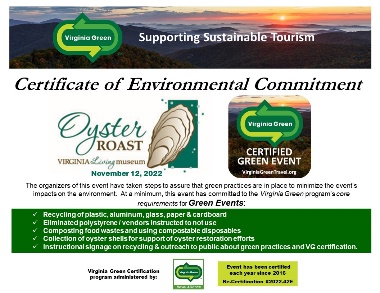 $75 for assessment and recognition of a Green Conference or Meeting.Fees can be waived for supporting organizations & local-government sponsored events or addressed on a case-by-case basis.Fees can also be waived for events that benefit the Virginia Green Travel Alliance (VGTA) and for partners that sponsor a fundraising or other promotional event benefiting the VGTA.Please complete this form and submit to: VirginiaGreenTA@gmail.com to begin the review process to become a Certified Virginia Green Travel Event!